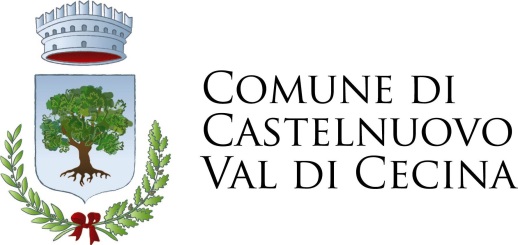 DENUNCIA PER LA TASSA SUI RIFIUTI E SUI SERVIZI UTENZE NON DOMESTICHET.A.R.I.(art. 1 comma 639 e seg. L. 147 del 27/12/2013, art. 24 regolamento TARI e deliberazione ARERA n. 15/2022)Il/la sottoscritt.. _______________________________________ Nato a _____________________il ______________ Residente in __________________________________________ prov. ______ Cap __________ in via _____________________________________________________n.______  Legale rappresentante della ditta _____________________________________________________Con sede legale in ___________________________ via ____________________________ n. ___ Codice fiscale/partita iva ___________________________ telefono _________________________E-mail __________________________________________ EFFETTUA LA SEGUENTE DICHIARAZIONE A FAR DATA DAL _________________________ DIISCRIZIONE              CESSAZIONE 		VARIAZIONE              Per apertura attività________________________________________________________             Per acquisto da ___________________________________________________________             Per locazione da ____________________________________________________________________             Per cessata locazione_________________________________________________________________             altro ____________________________________________________________________________SOSPENSIONE              Per lavori a seguito di pratica edilizia/DIA n.__________________________________             Mancato utilizzo (assenza di mobili e distacco delle utenze luce e acqua) 	(Allegare dichiarazione in autocertificazione)             altro ____________________________________________________________________________RIDUZIONE              abitazione posta in zona non servita-oltre 500 mt da cassonetti (riduzione 60%)             i locali diversi dalle abitazioni ed aree scoperte operative adibite ad uso stagionale o ad altro uso non continuativo, ma ricorrente, risultante dalla licenza ad autorizzazione rilasciata dai competenti organi per l’esercizio delle attività stesse (riduzione 50% quota variabile)‬	Aver attuato recupero di parte dei propri rifiuti con altro soggetto (riduzione 30% quota variabile)	agriturismi con ristorante e senza ristorante (cat 21 e 22), riducendo rispettivamente del 25% la tariffa degli alberghi con ristorante e senza ristorante.In caso di nuova iscrizione allegare planimetria Le superfici indicate sono utilizzate per lo svolgimento della seguente attività (specificare codice ATECO):________________________________________________________________________________________________________________________________________________________________________________________________________________________________________________Altre comunicazioni:_____________________________________________________________________________________________________________________________________________________________________________________________________________________Presentazione della dichiarazioneLa dichiarazione può esser presentata direttamente all’ufficio o inviata per posta, o tramite PEC, con allegata fotocopia del documento di identità del dichiarante, all’Ufficio Tributi del Comune di Castelnuovo di Val di Cecina – Via Verdi 13 - 56041 Castelnuovo di Val di Cecina (PI), con le seguenti scadenze:dichiarazione per l'applicazione della tassa per nuova iscrizione deve essere presentata entro il 31 Gennaio dell'anno successivo all'inizio dell'occupazione o detenzione (oltre tale data si incorre in violazione per omessa presentazione).dichiarazione di variazione/cessazione deve essere inviata entro novanta (90) giorni solari dalla data in cui è intervenuta la variazione o cessazione.Comunicazioni inerenti riduzioni tariffarie: E' applicata sulla base dei dati contenuti nella dichiarazione, con gli effetti e decorrenze previsti dal Regolamento.Informativa privacy ai sensi del d.lgs. 196/2003 e del Reg. UE 2016/679 (GDPR): i dati personali raccolti saranno trattati, anche con strumenti informatici, esclusivamente nell’ambito del procedimento per il quale la presente dichiarazione viene resa.Per qualunque informazione: Ufficio Tributi - I piano – Via Verdi 13 – Castelnuovo di Val di Cecina (PI), riceve tutti i giorni dal lunedì al venerdì dalle 10.30 alle 13.00 e il martedì e giovedì dalle 15.00 alle 17.00; recapiti telefonici 0588.23514, 0588.23510; e-mail roberta.lai@comune.castelnuovo.pi.it, valentina.v@comune.castelnuovo.pi.it Data ___________								Firma								__________________________UBICAZIONE IMMOBILEDESTINAZIONE D’USOMqRiferimenti catastali dell’immobile 1